● ● 地 区 の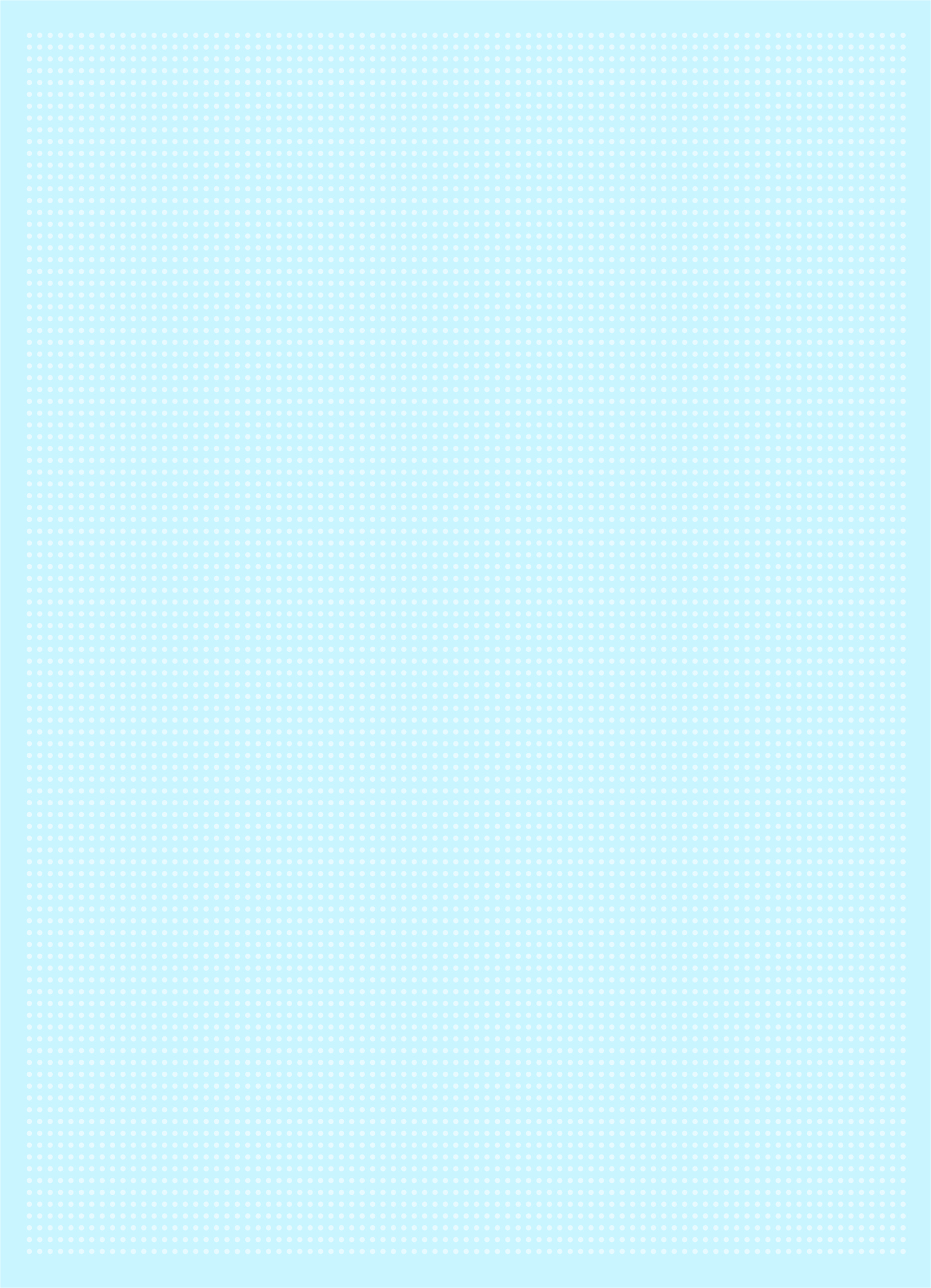 ●●地区自主防災会は、皆さんの防災意識向上を目指し、さまざまな防災活動を企画しています。今年度は、地域の危険箇所などをまとめた「防災地図」を作ります。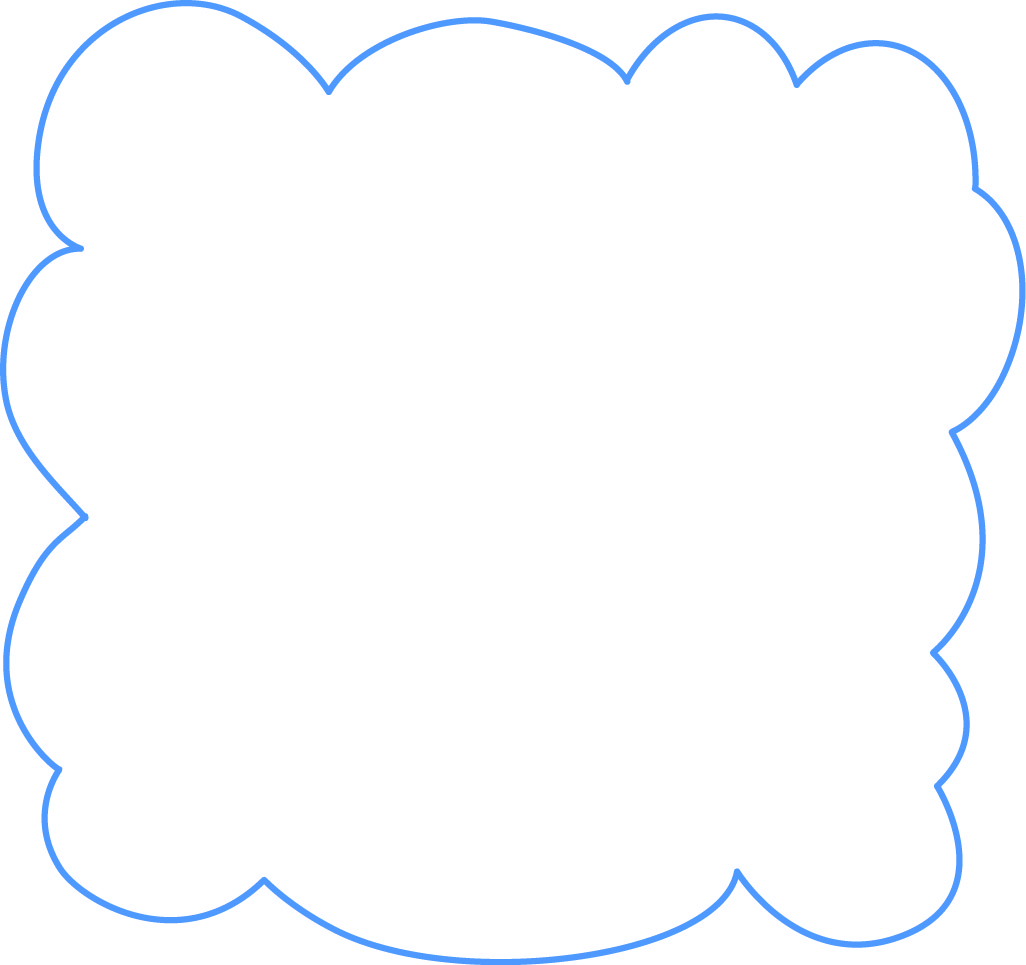 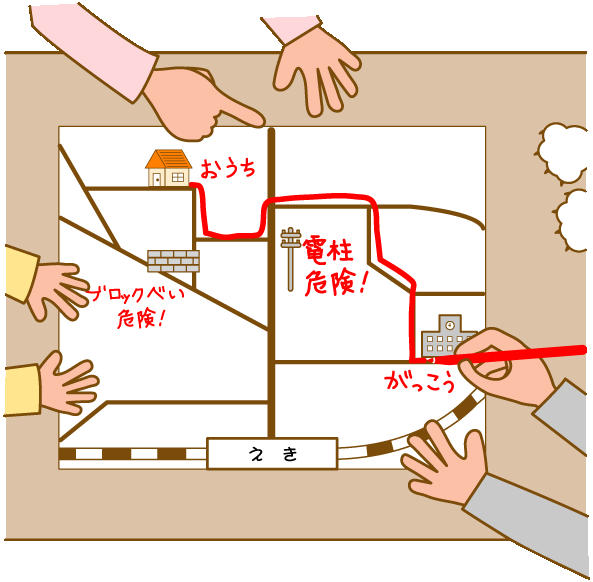 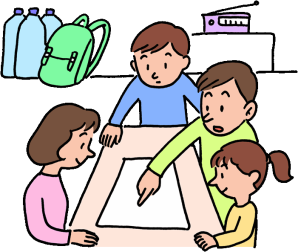 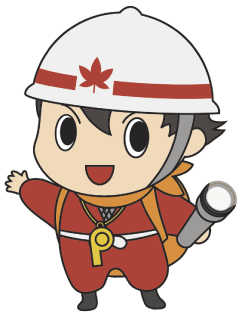 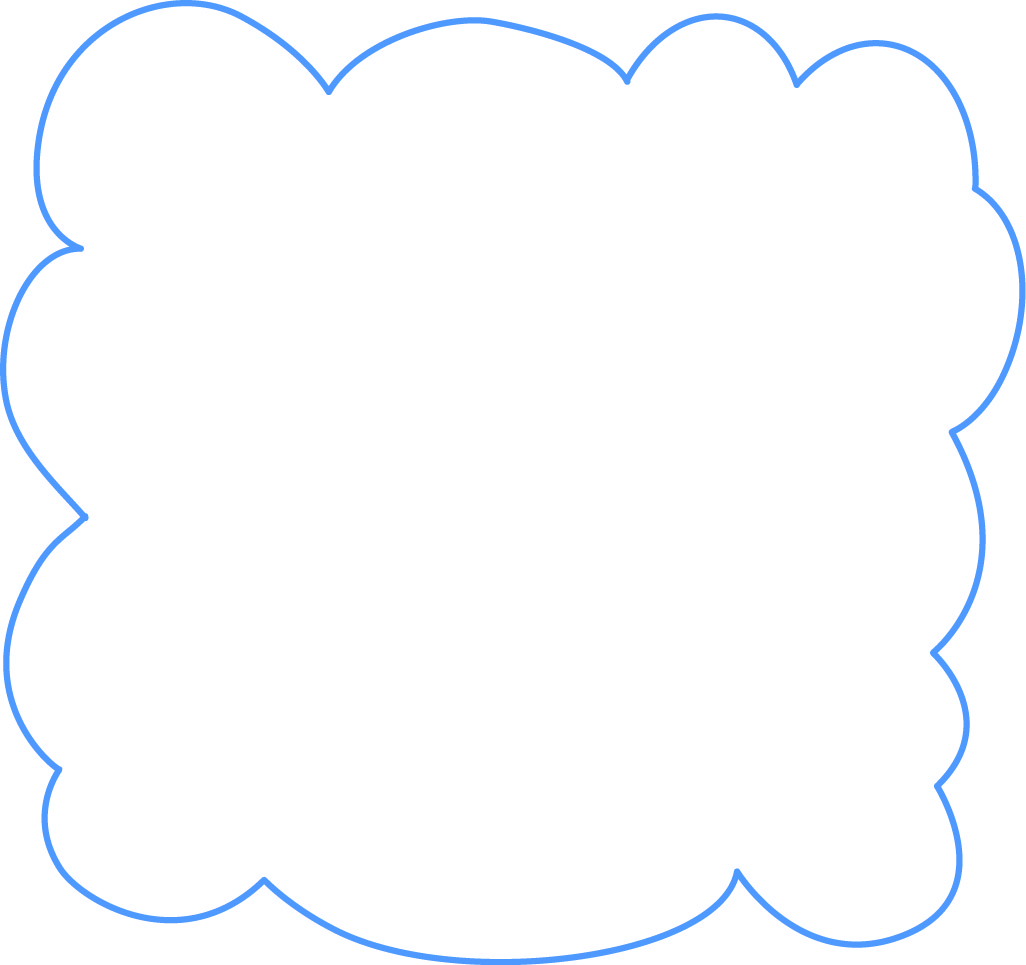 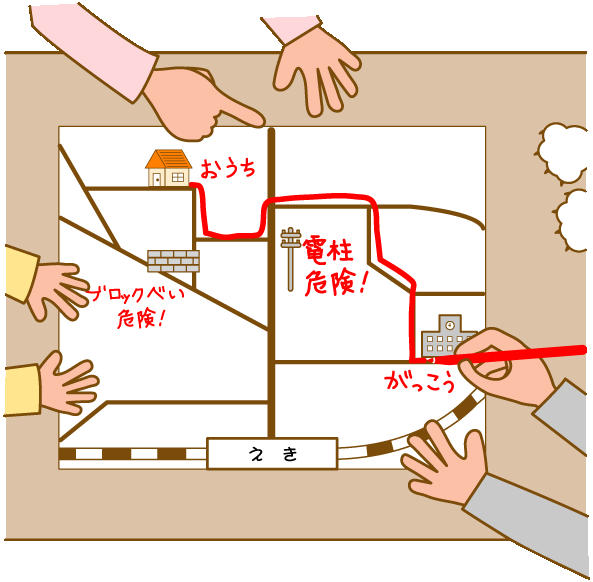 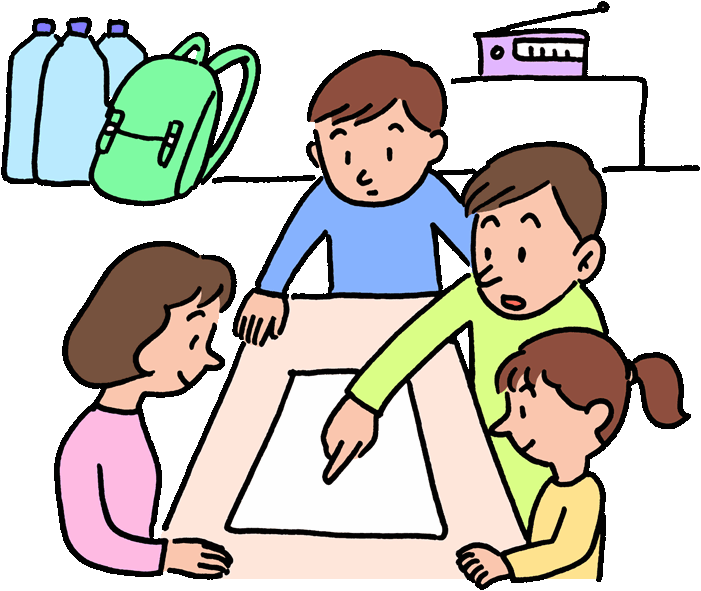 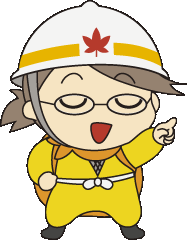 1活動に興味のある方は、●●地区自主防災会（下記お問い合せ）までご連絡下さい。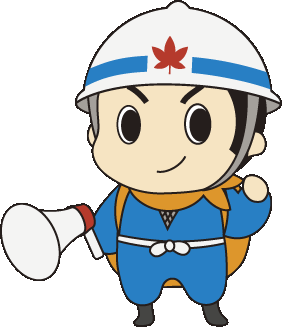 